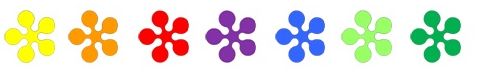 __________________________________________________________________________________MATEŘSKÁ ŠKOLA, PRAHA 10, Parmská 389		Web: kytickova-materinka.cz         E-mail: ms_parmska389@seznam.czPříloha č.2 školního řáduDODATEK ŠKOLNÍHO ŘÁDU - PREVENCE COVID 19 – školní rok 2020-2021Nařízení bylo zpracováno dne 28.8.2020 na základě metodiky MŠMT, epidemiologických opatření Ministerstva zdravotnictví a doporučení zřizovatele MČ Praha 15. 
Nikdo s příznaky infekce dýchacích cest, které by mohly odpovídat známým příznakům COVID-19 (zvýšená tělesná teplota, rýma, kašel, náhlá ztráta chuti a čichu, jiný příznak akutní infekce dýchacích cest) nesmí do školy vstoupit.
Doporučení:Dodržovat zásady osobní a respirační hygienySledovat zdravotní stav svůj a svého dítěteV případě potřeby omezit sociální kontakty a používat ochranné prostředkyRespektovat provozní nařízení školySledovat obecná doporučení MZCR a KHSBýt v kontaktu se školou (www.kytickova-materinka.cz a www.facebook.com/mskyticka)
I. Docházka dítěte do MŠ:Dítě může být přijato pouze bez akutních zdravotních potíží odpovídajících virovému infekčnímu onemocnění či projevům zánětu horních cest dýchacích (např. horečka, rýma, kašel, dušnost, náhlá ztráta chuti a čichu apod.). V případě alergií či jiného chronického onemocnění s obdobnými příznaky bude postupováno podle aktuálního potvrzení lékaře či dodatečném lékařském potvrzení pediatra. Po odevzdání potvrzení učitelce je umožněn vstup do školy. Potvrzení se odevzdává jen jednou.Zákonný zástupce naučí dítě zásadám osobní hygieny (nedávat hračky a věci do úst, správné mytí rukou, kýchání atd.).Dítě bude vybaveno v první den nástupu do školy jednou čistou rouškou v igelitovém obalu se jménem dítěte, která bude uložena v jeho kapsáři v šatně.Zákonný zástupce se seznámí s rizikovými faktory onemocnění Covid 19 a zváží situaci dítěte i rodiny.Rizikové faktory jsou:
Naplňuje je každý, koho se týká alespoň jeden z bodů.Věk nad 65 let s přidruženými chronickými chorobamiChronické onemocnění plic (zahrnuje i středně závažné a závažné astma bronchiale) s dlouhodobou systémovou farmakologickou léčbouOnemocnění srdce a/nebo velkých cév s dlouhodobou systémovou farmakologickou léčbou např. hypertenzePorucha imunitního systému, např. při imunosupresivní léčbě (steroidy, HIV apod.), při protinádorové léčbě,po transplantaci solidních orgánů a/nebo kostní dřeně, Těžká obezita (BMI nad 40 kg/m2)Farmakologicky léčený diabetes mellitusChronické onemocnění ledvin vyžadující dočasnou nebo trvalou podporu/náhradu funkce ledvin (dialýza)Onemocnění jater (primární nebo sekundární). II. Příchod do mateřské školy:Dítě je přiváděno pouze jednou dospělou osobou (doprovod). Doprovod je v areálu mateřské školy povinen u vstupu si vydesinfikovat ruce a dodržovat bezpečný odstup od ostatních návštěvníků školy. V šatně se doprovod zdržuje co nejkratší dobu, zajistí rychlé převlečení dítěte, vhodné uložení jeho věcí pouze do své poličky a kapsáře. V umývárně dohlédne na umytí rukou dítěte vodou a mýdlem po dobu 20-30 sec. a dítě předá u vstupu do třídy učitelce. Neprodleně opustí areál školy.Je zakázáno vnášet do školy osobní hračky a jakékoli další věci. Při odchodu dítěte ze školky nezůstanou v prostorách šatny žádné osobní věci s výjimkou uloženého náhradního oblečení.Učitelka při přebírání dítěte důsledně zhodnotí jeho zdravotní stav, zvláště možné příznaky Covid19. Děti s projevy zánětu horních cest dýchacích nebudou do školy přijaty. V areálu mateřské školy jsou povoleny pouze nezbytné návštěvy a pobyt cizích osob (dodavatelé, opraváři, úřední osoby, praxe, akce dle TVP a ŠVP atd.). 
III. Pobyt v mateřské škole:
Třídní vzdělávací programy budou probíhat běžným způsobem. O akcích (výlety, divadla a další akce mimo školu nebo hromadné akce v areálu školy) jsou rodiče včas informováni a mají možnost dítě omluvit. Akce, které jsou součástí TVP, učitelky organizují po dohodě s rodiči na počáteční třídní schůzce nebo v průběhu roku. Na všech akcích jsou dodržována zvýšená hygienická opatření podle aktuální situace, případně mohou být akce zrušeny.
V programu bude více pobytu venku, pohybové činnosti a adaptace po delším pobytu doma atd. Při odpoledním pobytu venku budou děti převlečené do oblečení, v kterém ráno přišly. Doprovod nebude mít při vyzvednutí dítěte odpoledne již povolen vstup do budovy. Doporučujeme dítě na cestu do školy oblékat do oděvu vhodného na hry venku. Lehátka budou rozmísťována s max. rozestupy podle počtu dětí. Lůžkoviny má každé dítě své a označené značkou, vhodně uložené. S lůžkovinami si v maximální možné míře manipulují pouze děti. Lůžkoviny se musí denně větrat a pravidelně podle provozního řádu se vyměňují.Děti si nebudou ve škole po obědě čistit zuby. Bude zvýšen dohled na osobní hygienu a mytí rukou. Učitelky vyvěsí v umývárnách obrázky a nacvičí s dětmi správné mytí rukou.Hračky budou dle potřeby dezinfikovány, případně bude redukováno jejich množství. Třídní kolektivy se budou spojovat v nutných případech podle potřeb provozu školy, při pobytu venku bude každá třída na svém prostoru a stravování bude probíhat v oddělených částech jídelny podle běžného rozpisu. Na prázdninový provoz budou přijaté děti rozděleny podle provozních možností do stabilních kolektivů pro toto období. Povinné předškolní vzdělávání je povinné prezenční formou. Pouze v případě, že je znemožněna z důvodu mimořádných opatření osobní přítomnost většiny předškolních dětí jedné třídy, je povinné distanční vzdělávání. Učitelky zajistí na začátku školního roku ve svých třídách přehled komunikačních možností pro distanční vzdělávání všech předškoláků. Děti a zaměstnanci školy (s výjimkou kuchařek při přípravě jídla a při obsluze ve školní jídelně) nemusí v areálu školy nosit roušky a ochranné štíty. Ve všech prostorách školy se pravidelně a průběžně větrá. Šatny a umývárny se větrají nepřetržitě.Rukavice používají zaměstnanci při přípravě jídla, dopomoci s osobní hygienou dětí, likvidaci odpadků apod. Zaměstnanci si průběžně přiměřeně dezinfikují ruce. Dezinfekce je k dispozici i pro děti ve výjimečných případech.Úklid školy je zajištěn podle provozního řádu, vnitřních směrnic školy a aktuálních opatření. Škola zajišťuje certifikované, antivirucidní čistící prostředky.IV. Stravování:
Probíhá  - 	MŠ Parmská 389 ve třídách		CPV Bolevecká 468 ve školních jídelnáchBěžně se vaří. Rozestupy stolů a židlí nelze zvětšit.Hygiena ve školní kuchyni i při vydávání stravy je zajišťována běžnými postupy s přidaným dezinfikováním povrchů a prostor. Jídelní stoly po každém jídle každé třídy.Jídelna i třída je průběžně větrána, především v době jídla. Hygienická bezpečnost je zajištěna i omezením samostatnosti dětí při sebeobsluze (nádobí dostane každé dítě přiděleno, jídlo a nápoje rozdávají zaměstnanci školní jídelny nebo pedagogové)Personál školní kuchyně používá při manipulaci s potravinami a hotovým jídlem roušky a rukavice. Ostatní zaměstnanci při dopomoci s jídlem dětí používají rukavice nebo dezinfekci a roušky nebo štíty.
V. Při podezření na možné příznaky Covid19:Škola má povinnost předcházet vzniku a šíření infekčních nemocí podle Zákona o ochraně veřejného zdraví. Nemá povinnost aktivně zjišťovat příznaky infekčního onemocnění, ale všichni zaměstnanci jsou povinni těmto viditelným příznakům věnovat zvýšenou míru pozornosti a dodržovat tento postup:a) příznaky patrné při příchodu dítěte – dítě není vpuštěno do kolektivu třídy a musí odejít se zákonným zástupcem.b) příznaky patrné v průběhu dne – pokud dítě vykazuje některý z možných příznaků Covid19, je nutné umístit jej do samostatné místnosti  s dohledem a kontaktovat zákonné zástupce kvůli okamžitému vyzvednutí dítěte a ředitelku školy. V případě využití místnosti, je tato vydezinfikována, větrána a 2-3 dny se nesmí používat. Ostatní děti je pak vhodné umístit do jiné místnosti (zůstanou ve třídě) nebo využít pobyt venku s povinným nošením roušky, dokud není známý zdravotní stav indisponovaného dítěte. O podezření na příznaky Covid19 informuje ředitelka zákonného zástupce dítěte. V případě potvrzení onemocnění Covid19 školu informuje o dalším postupu krajská hygienická stanice, nebo ji může kontaktovat ředitelka školy, pokud má informaci o onemocnění. Následně ředitelka informuje o opatřeních zřizovatele, zaměstnance a zákonné zástupce ostatních dětí. Zákonný zástupce souhlasí, že v případě podezření nebo rozhodnutí vedení mateřské školy jsou pedagogičtí nebo jiní pověření zaměstnanci školy oprávněni bezkontaktně měřit dítěti teplotu. Normální tělesná teplota je do 37°C.Pokud se u zaměstnance mateřské školy objeví příznaky v průběhu pracovní doby, školu opustí v nejkratším možném čase. Děti je pak vhodné umístit do jiné místnosti nebo změnit aktivitu na pobyt venku s povinným nošením roušky, dokud není známý zdravotní stav indisponovaného zaměstnance školy. O případné nákaze a opatřeních budou rodiče informováni. Další hygienická a provozní opatření, která ředitelka vyhlásí při potvrzení dítěte, zaměstnance školy či jiné kontaktní osoby, se řídí nařízeními hygienika a odpovídají platným předpisům, které musí respektovat. O těchto postupech ředitelka školy nerozhoduje a nenese za ně odpovědnost.VI. Případné uzavření školyV případě, že příslušná hygienická stanice nařídí uzavření celé školy, ředitelka okamžitě zajistí systematické, rychlé a průkazné informování zákonných zástupců dětí. 
Postup:Ředitelka předá informace o nařízení hygieny s danými termíny a o postupu při vzdělávání dětí učitelkám a všem zaměstnancům o výkonu práce z domova.Učitelky osloví rodiče domluveným komunikačním kanálem a předají informace od ředitelky (mail, aj.).O předání provedou záznam, který po vyřízení předají ředitelce školy.Od všech rodičů musí mít učitelky obratem zpětnou vazbu, že zprávu obdrželi. Pokud ji nedostanou, musí ji předat osobně telefonicky. Pokud se nedovolají zákonným zástupcům, mohou využít kontakty z plných mocí. Pokud se nedovolají nikomu, pošlou zákonným zástupcům SMS a mail s tím, že nebylo možné včas zprávu předat.Ředitelka umístí informace na stránky školy, FB a do vývěsky. Informace průběžně doplňuje.Učitelky udržují kontakt s dětmi a rodiči domluveným způsobem, zajišťují vzdělávání přiměřeným distančním způsobem (u předškoláků povinně) a předávají informace ředitelky školy.Pro rodiče je doporučeno pravidelné sledování aktualit na stránkách školy.VII. Úplata za školnéPokud je dítěti nařízena karanténa a škola není uzavřena, jedná se o omluvenou nepřítomnost a úplata se hradí. Pokud dojde rozhodnutím k uzavření školy na více než 5 dní v měsíci, stanoví ředitelka výši úplaty poměrnou částkou za měsíc i v případě distančního vzdělávání. VIII. Ředitelka školy může vydaná opatření změnit na určitou dobu podle aktuální situace a nařízení příslušných orgánů (MZd, KHS, MŠMT, zřizovatel).
Vedení školy sleduje aktuální situaci a stav semaforu pro Prahu.IX. KontaktyMŠMT: 771 139 410, 771 139 398, 234 811 111, koronavirus@msmt.cz, https://www.msmt.cz/faq-nejcastejsi-dotazy-k-aktualnim-opatrenim-ke-koronaviruMZd: 224 972 222, https://koronavirus.mzcr.cz/HS hl.m. Prahy: 227272065, www.hygpraha.cz Státní zdravotní ústav: 724 810 106, 725 191 367, 725 191 370, www.szu.czV Praze dne 28.8.2020			Bc. Eva Svobodová, ředitelka školy